Client Name(s): ________________________________Address:									City/State/Zip: _______				______	State:										Zip:										E-Mail:							______ 		Cell Phone:				_________________How did you hear about our service?		______Special Requirements for your meals: Low Fat		 Paleo 		 Organic		 No Salt Low Carb		 Vegetarian		 Free Range		 No Dairy  Low Salt		 Vegan		 No Alcohol		 OtherComments:													Special medical concerns:	 Diabetic	 High Cholesterol	 High Blood Pressure	 Lactose Intolerant	 Celiac	 Food Allergy	 Cardiac Condition		 Other Comments:													Food Sensitivities/Dislikes:	 Garlic	 Onions	 Peppers	 Mushrooms	   Nuts    Shell Fish    OtherAre there any other foods or flavors you dislike? 													_________________________________________________________________________Global Cuisines you enjoy: Mexican  Asian  Spanish/Mediterranean   Italian  French  Greek   German   IndianOther Specific Cuisines:											How would you like your food to be spiced (when spice is an ingredient ie: Enchiladas): Bland    Mild    Medium    HotOn average, how many times per week do you eat the following foods?			Never		1-2 times		3-4 times		5 or more timesBeef			   		   		       			    Pork			   		   		       			    Chicken		   		   		       			    	Turkey			   		   		       			    Seafood		   		   		       			    Pasta			   		   		       			    Lamb			   		   		       			    Veal			   		   		       			    Vegetarian		   		   		       			    Dine out		   		   		       			    Take out		   		   		       			    What cuts/species of the following meats/fish/seafood do you enjoy?Beef		 Ground	 Steaks	 Roast	 Ribs		 Tenderloin/FilletComments:													Pork		 Ground	 Chops	 Roast	 Ribs		 Tenderloin/FilletComments:													Chicken	 Dark            White	 Both	 Skin		  No Skin    GroundComments:															 Dark            White	 Both	 Skin		  No Skin    GroundComments:													Lamb		 Ground	 Chops	 Leg	            Rack         	 ShoulderComments:													Veal		 Ground	 Chops	 Scaloppini 	            Shank (osso Bucco)Comments:													Fish/Shellfish  Lobster   Crab  Shrimp  Scallops  Snapper  Tuna  Clams   Mussels  Halibut  Swordfish     Salmon   Trout  Tilapia  Monkfish  Grouper  Catfish  Skate  Bass  Porgy  Turbot   Branzino                Scrod   Cod    Squid Comments:													Vegetarian  Beans   Nuts    Grains    Bulgur	 Seitan   Tofu   Meat & Cheese replacements (ie: Tofurkey) Comments:													Would you like portion control? Yes    No      Comments:			______________					How would you like your entrees to be packaged?  Individual Servings (entrée & side together) Two Servings per Container (2 entrées in a container and 2 side dishes in a separate container) Comments:													List any favorite recipes that you have that you would like me to prepare for you: Any other comments or concerns: 											How did you hear about Foodini's Personal Chef Service?_____________________________Thank you for taking the time to fill out this assessment form. I look forward to preparing delicious, healthful meals for you for many months to come!  Chef John Deatcher(732) 775- (3663)chefjohn@foodinis.comwww.foodinis.com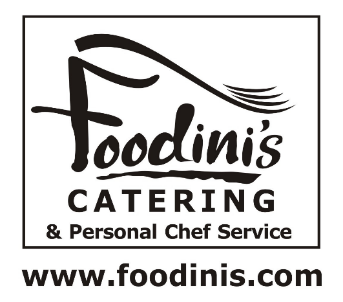 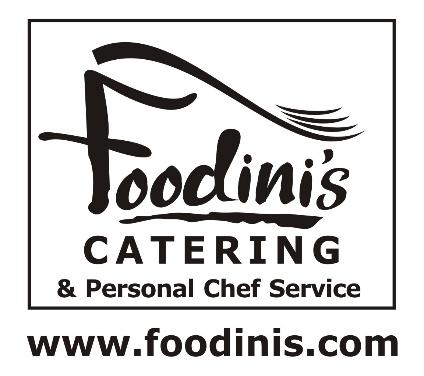 732●775●FOODchefjohn@foodinis.comClient Assessment FormPlease fill out the form as best as you can. The information you provide will be used to create your customized meals. Once this form is completed we can reserve your cook date and create your first menu. Each entree is a GENEROUS two, four or six portions and will be packaged according to your preference (single or double portions) and labeled with handling and heating instructions. As your Personal Chef my goal is for you to enjoy every meal that is prepared for you. Please do not hesitate to choose a menu item that has one or two ingredients that you do not enjoy, because I can tailor my cooking to your individual preference. I’ll be sure to keep a record of the menu items that you have chosen, and your comments on them, so that you can request an item that I’ve already prepared for you and I’ll know exactly how you liked it! Satisfying your palate is my goal!_____________________________________________________________________